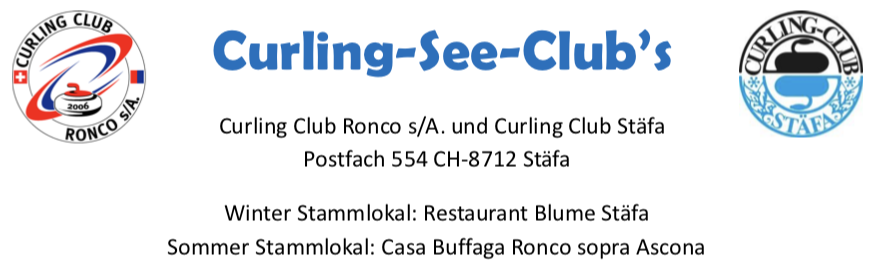 MITGLIEDERFORMULARName: …………………………………………………………………………………………Vorname: ……………………………………………………………………………………..Strasse: ……………………………………………………………………………………….PLZ / Ort: ……………………………………………………………………………………..E-Mail: ………………………………………………………………………………………...Tel. Privat: …………………………………………………………………………………….Handy: ………………………………………………………………………………………...Geburtsdatum: ……………………………………………………………………………….Mitglied in anderen Club’s (Aktiv / Passiv): ………………………………….…(……….)                                                                    ………………………………….…(……….) Einmalige Aufnahmegebühr:	CHF  250.- (nur für Aktivmitglieder)Anmeldung in den CC Ronco s/A. / CC Stäfa
Aktivmitglied mit Member:		CHF  300.-		…..		
Aktivmitglied ohne Member:	CHF  200.-		…..
Passivmitglied				CHF    50.-		…..Ich wünsche die Lizenz mit Curling Zeitung, vom CC Ronco s/A.	…..
Ich wünsche die Lizenz mit Curling Zeitung, vom CC Stäfa		…..Ich hatte die Lizenz vom Curling Club	…………………………………….Ort / Datum: …………………………...Unterschrift: ……………………………